INSTITUCION EDUCATIVA FISCAL “13 DE ABRIL”DEPARTAMENTO DE CONSEJERÍA ESTUDIANTILFICHA DE ENCUESTA SOCIOECONÓMICAAÑO LECTIVO 2022-2023No CÓDIGO1.- DATOS DE IDENTIFICACIÓN/ INFORMACIÓNAPELLIDOS Y NOMBRES DEL/ LA ESTUDIANTE:LUGAR Y FECHA DE NACIMIENTO: (dd/mm/aa)GRUPO ÉTNICO: Negro                 Blanco    Mestizo    Indígena     Afro descendiente 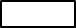 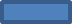 DOMICILIO:SECTOR:CAMBIOS DE DOMICILIO:TELÉFONOS:2.- DATOS FAMILIARES:Teléfonos de contacto:………………………………………………………………………………………………………………………………………………………………………………………………………………………………………………………………………………………………………………………………Teléfonos de contacto:……………………………………………………………………………………………………………………………………………………………………………………………………………………………………………………………………………………………………………………………*Estos datos solamente se completarán cuando el estudiante no se encuentre bajo el cuidado de susprogenitores.3.- FAMILIA Y SITUACIÓN SOCIOECONÓMICA (Detallar todos los miembros del grupo familiar)3.1 CONDICIONES DE VIVIENDA: Propia             Arrendada              Prestada                  Anticresis                Con préstamo              Compartida Departamento                               Cuarto                                               Casa     Servicios: Luz eléctrica                   Agua potable                    SSHH               Pozo séptico              Teléfono Cable                   Celular                     Computadora/ internet3.2 CONDICIONES DE SALUD DEL ESTUDIANTE: Tiene alguna enfermedad: Sí                                 No  Indicar cual/es: …………………………………………………………………………………………………………………………………………………………………Tiene alergias:                       Sí                                   No   Indicar cual/es: …………………………………………………………………………………………………………………………………………………………………Recibe tratamientos médicos: Sí                             No   Indicar cuál/es: …………………………………………………………………………………………………………………………………………………………………Medicamentos que utiliza: …………………………………………………………………………………………………………………………………………………………………Donde recibe atención: Centro de Salud                      Su centro de salud                        Hospital público Hospital privado Tiene algún tipo de discapacidad: Sí                                  No  Indicar cuál: …………………………………………………………………………………………………………………………………………………………………No. Carnet del CONADIS: ………………………………………………………………………………………………………………………………………………………………….4.- ESTRUCTURA FAMILIAR:PADRESJuntos                           Separados                                   Fallecidos  En caso de fallecimiento, especificar nombre y parentesco de el fallecido………………………………………………………………………………………………………………………………………………………………Fuera del país  Especificar nombre y parentesco………………………………………………………………………………………………………………………………………………………………EL/LA ESTUDIANTE VIVE CON:Padre/madre                              Madre Padre Solo/ a Otros Especificar nombre y parentesco ………………………………………………………………………………………OBSERVACIONES:…………………………………………………………………………………………………………………………………………………………………………………………………………………………………………………………………………………………….…………………………………………………………………………………………………………………………………………………….…………………………………………………………………………………………………………………………………………………….…………………………………………………………………………………………………………………………………………………………………………………………………………………………………………………………………………………………………………………………………………………………………………………………………………………………………………………………………………………………………………………………..INSTITUCION EDUCATIVA FISCAL “13 DE ABRIL”DEPARTAMENTO DE CONSEJERÍA ESTUDIANTILREGISTRO ACUMULATIVO GENERALAÑO LECTIVO 2022   - 2023CODIGO:1.- DATOS DE IDENTIFICACIÓN/ INFORMACIÓNAPELLIDOS Y NOMBRES DEL/ LA ESTUDIANTE: LUGAR Y FECHA DE NACIMIENTO: (dd/mm/aa) DOMICILIO: SECTOR: CAMBIOS DE DOMICILIO: TELÉFONOS:2.- DATOS FAMILIARES:Teléfonos de contacto: …………………………………………………………………………………………………………Teléfonos de contacto: …………………………………………………………………………………………………………*Esta casilla se completa solamente si el estudiante se encuentra bajo el cuidado de otra persona que no sean sus progenitores.3.- REFERENCIAS FAMILIARES DEL/LA ESTUDIANTE: Personas con quien vive el estudiante: (especificar todas las personas que conforman la estructura familiar) ………………………………………………………………………………………..........................................................................................................................................................................................………………………………………………………………………………………….……………...………………………………………………………………………………………………………… Número de hermanos/as y edades:....................................................................................................... Lugar que ocupa en la familia:………………………………………………………………………... Nombre de hermanos/as que estudien en la institución y edades: …………….…………..……………………….………………………………………………………………………………………………………………………………………………………………………………………………………………………………………………………………………………………………………………………………………………………………………………………Descripción de la estructura familiar: ……………………………………………………………………………………………………………………………………………………………………………………………………………………………………………………………………………………………………………………………………………………………………………………………………………………………………………………………………………… Familiares con algún tipo de discapacidad:          Si                    No 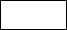 Determinar quién: ……………………………………………………………………………………………………………………………………………………………………………………………………………………………………………………………………………………… Observaciones: ……………………………………………………………………………………………………………………………………………………………………………………………………………………………………………………………………………………………………………………………………………………………………………………………………………………………………………………………………………………………………………………………………………………………………………………………………………………………………………………………………………………………………………………………………………………………………………………………………………………………………………………………………………………………………………………………………………………………………………………………… 3.1 REFERENCIAS SOCIOECONÓMICAS GENERALES Ingresos/ egresos de los miembros de la familiaCondiciones de vivienda Propia                  Arrendada          Prestada               Anticresis Con préstamo Breve descripción de la vivienda: (casa, departamento, cuarto, etc) ……………………………………………………………………………………………………………………………………………………………………………………………………………………Servicios:   Luz eléctrica       Agua potable        SSHH       Pozo séptico 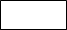 Teléfono         Cable         celular          Computadora/ Internet  Observaciones: ……………………………………………………………………………………………………………………………………………………………………………………………………………………………………………………………………………………………………………………………………………………………………………………………………………………………………………………………………………..............................................................................................................................................................4.- DATOS DE SALUD: El estudiante tiene algún tipo de discapacidad:                Sí                     No Determinar cuál: …………………………………………………………………………………………………….…………………………………………………………………………………… …………………..El estudiante tiene alguna condición médica específica:    Sí                    No Determinar cuál: …………………………………………………………………………………………………….………………………………………………………………………………………………………… El estudiante padece de alergias:                                          Sí                   No Determinar cuáles: …………………………………………………………………………………………………….……………………………………………………………………………………………………………………………………………………………………………………………………………………… Especificar medicamentos que utiliza: ……………………………………………………………………………………………. El estudiante recibe atención médica en: Centro de salud                  Subcentro de salud                  Hospital Público Hospital Privado  Nombre del médico que atiende regularmente al estudiante: ……………………………………………………………………………………………….………………………………………………………………………………………………………….….………………………………………………………………………………………………………….. Observaciones: ……………………………………………………………………………………………………………………………………………………………………………………………………………………………………………………………………………………………………………………………………………………………………………………………………………………………………………………………………………………………………………………………………………………5.- DATOS ACADÉMICOS/ RENDIMIENTO ESCOLAR Fecha de ingreso a la institución: (DD/MM/AA) Institución educativa de la que procede : ……………………………………………………............................................................. El estudiante ha repetido años (especificar cuál/es): ……………………………………………………………………………………………………………………………………………………......................................................... ……………………….5.1 DATOS ACADÉMICOS: Asignaturas de preferencia del estudiante: ……………………………………………………………………………………………………….. Asignaturas en las que ha tenido dificultad: ……………………………………………………………………………………………………….. Dignidades alcanzadas: …………………………………………………………………………………………………….…………………………………………………………………………………………………………… Logros académicos: …………………………………………………………………………………………………….………………………………………………………………………………………………………………………………………………………………………………………………………………………………………………………………………………………………………………………………………………………………………………………………………………………………………………………………………………………………………………………………………………………Participación en: …………………………………………………………………………………………………….…………………………………………………………………………………… Clubes: …………………………………………………………………………………………………….…………………………………………………………………………………… Extracurriculares: …………………………………………………………………………………………………….…………………………………………………………………………………… 6. DATOS RELACIONADOS CON SALUD6.1 Enfermedades (desde la infancia hasta la actualidad) Enfermedades:……………………………………………………………………………………………………………………………..................................................................... Accidentes: ………………………………………………………………………………………………………………………………………………………………………………………… Alergias:………………………………………………………………………………………......………………………………………………………………………………… Cirugías:…………………………………………………………………………………………..………………………………………………....................................................... Pérdidas de conocimiento:……………………………………………………………………….. Otros: …………………………………………………………………………………………… 6.2Antecedentes patológicos familiares:Obesidad              Enfermedades cardíacas                  Hipertensión Diabetes                      Enfermedades mentales                               Otros 7. Cómo describiría la relación del/ la estudiante con: Padre: Madre:Hermanos/as: Otros: Observaciones: ………………………………………………………………………………………………………………………………………………………………………………………………………………………………………………………………………………………………………………………………8. Costumbres, hábitos: (En esta parte Ud. Puede describir libremente: hábitos de sueño, hábitos alimenticios, actividades en el tiempo libre, cuantas tareas tiene diariamente y el tiempo que les dedica) ………………………………………………………………………………………………………………………………………………………………………………………………………………………………………………………………………………………………………………………………………………………………………………………………………………………………………………………………………………………………………………………………………………………………………………………………………………………………………………………………………………………………………………………………………………………………………………………………………………………………………………………………………………………………………………………………………………………………………………………………Nombre de la madreEdadEstado civilInstrucciónProfesión/ ocupaciónLugar de trabajoNombre del padreEdadEstado civilInstrucciónProfesión/ ocupaciónLugar de trabajoNombre del representante legal/cuidadorEdadEstado civilInstrucciónProfesión/ ocupaciónLugar de trabajoNombreParentescoEstado CivilEdadInstrucciónProfesión/OcupaciónLugar/ EmpresaIngresosTOTALEGRESOS IMPORTANTES DETALLE VALOR TOTAL Nombre de la madre: Edad Estado civil Instrucción Profesión u ocupación Lugar de trabajo Nombre del padre: Edad Estado civil Instrucción Profesión u ocupación Lugar de trabajo *Nombre representante legal /cuidador/tutor Parentesco Edad Profesión u ocupación Teléfono de contacto Lugar de trabajo Padre Madre Otros Total Total Egresos 